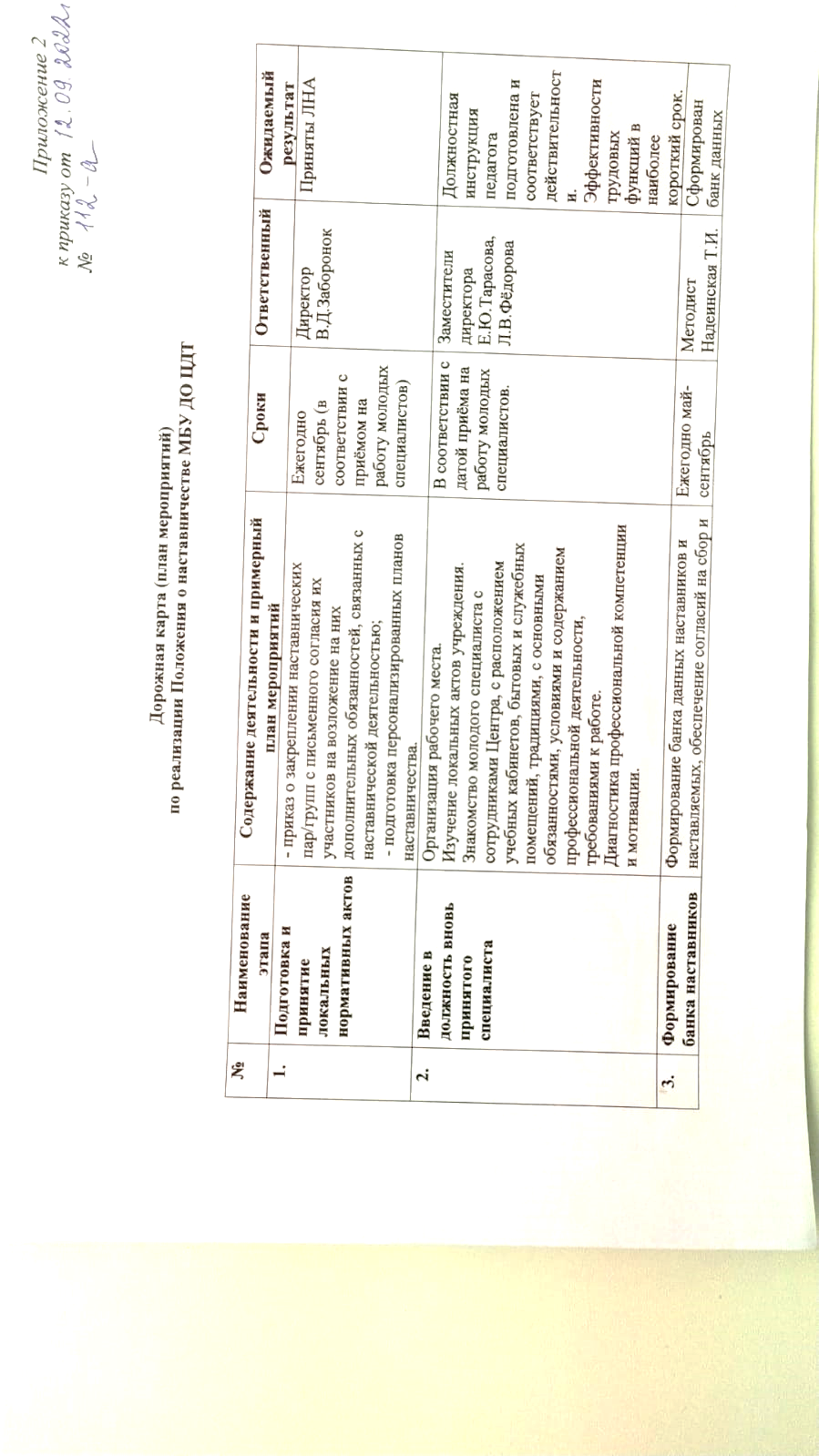 и наставляемыхобработку персональных данных. Сбор информации о профессиональных запросах педагогов. Проведение анкетирования среди потенциальных наставников в образовательной организации, желающих принять участие в наставничестве. (дополнительно по запросу)наставников и наставляемых, получены согласия на сбор и обработку персональных данных. Собрана информация: определены запросы наставляемых и ресурсы наставников. Проведены анкетирование, собеседования с наставниками4.Отбор и обучениеАнализ банка наставников и выбор подходящих наставников для конкретных наставляемых. Обучение наставников для работы с наставляемыми: - подготовка методических материалов для сопровождения наставнической деятельности; - проведение консультаций, организация обменом опыта среди наставников. Ежегодно сентябрь (дополнительно по запросу) в течение учебного годаМетодист Надеинская Т.ИСформированы группы наставников для обучения, проведены занятия, подготовлен методический материал, оказаны индивидуальные консультации.5.Организация и осуществление работы наставнических пар/группФормирование наставнических пар/групп.Разработка планов индивидуальной работы с молодыми специалистами.Ежегодно октябрь (дополнительно по запросу) в течение учебного годаЗаместители директора Е.Ю.Тарасова, Л.В.Фёдорова,Методисты Надеинская Т.И., Боровская Г.С.Сформированы наставнические пары/группы,Разработаны и утверждены индивидуальные плана наставничества6.Организация работы «Школы  молодого педагога»Диагностика творческого потенциала молодого педагога;- Собеседование с молодыми специалистами;- Методическая помощь в разработке дополнительных общеразвивающих программ, рабочих программ, знакомство с требованиями к содержанию и оформлению программ:- Консультации;- Обучающие занятия: «Документы педагога дополнительного образования», «Порядок зачисления обучающихся», «Педтехнологи в практике работы педагога. Самооценка уровня владения современными педтехнологиями», «Самооценка уровня информационно-коммуникационной компетентности ПДО», «Контроль за знаниями. Умениями, и навыками обучающихся – необходимое условие мониторинга образовательного процесса»По отдельному плануМетодисты Надеинская Т.И., Боровская Г.С.Оказаны консультативная помощь наставляемым и наставникам, проведены обучающие занятия.7.Организация участия в профессиональных конкурсахМотивация к участию в конкурсах, в том числе муниципальном и региональном конкурсах «Дебют». Методическое консультирование по конкурсным материалам.Консультации с педагогами – участниками конкурсов профессионального мастерства.В течение учебного годаМетодист Надеинская Т.ИОрганизовано методическое сопровождение конкурсантов, обеспечение непрерывного совершенствования качества преподавания. Активизация практических, индивидуальных самостоятельных навыков педагогической деятельности.8.Аттестация на соответствие занимаемой должности молодого специалистаКонсультативная помощь аттестуемым педагогам.Подготовка представлений, характеристик аттестуемого.В соответствии с планомЗаместители директора Е.Ю.Тарасова, Л.В.Фёдорова,Методист Надеинская Т.И.Протокол заседаний аттестационной комиссии